7.04.11            Урок математики в 5 классе по теме «Среднее арифметическое».Цель: отработать понятие среднего арифметического.Задачи: Обучающая: применять понятие среднего арифметического при решении задач практического содержания.Развивающая: развивать память, внимание, мышление, любознательность, грамотность математической речи.Воспитательная: воспитывать положительную мотивацию к учению, интереса к предмету, дисциплинированность, умение слушать одноклассников.Формы обучения: фронтальная, индивидуальная.Методы обучения: словесные, практические, наглядные.Технические средства: компьютер, ММУ, программа «Живая математика».УМК: учебник математики для 5 класса автора Виленкина Н.Я.Ход урока:Организационный момент.Ребята, послушайте, какая тишина!Это в школе начались уроки.Мы не будем тратить время зря,И приступим все к работе.Устная работа.Начнём с устных заданий. Разгадав кроссворд, сможем определить тему урока.Слагаемое + слагаемое = ….(сумма)Кроме натуральных чисел, изучаемых в начальной школе, существуют ….(дроби)Делитель умножить на частное – получим….(делимое)Эти задания в ваших учебниках записаны текстом и в конце обязательно есть вопрос….(задача)Равенство, содержащее букву, значение которой надо найти…(уравнение)При делении произведения на множитель мы находим… (множитель)Какие дроби мы с вами изучаем? ….(десятичные)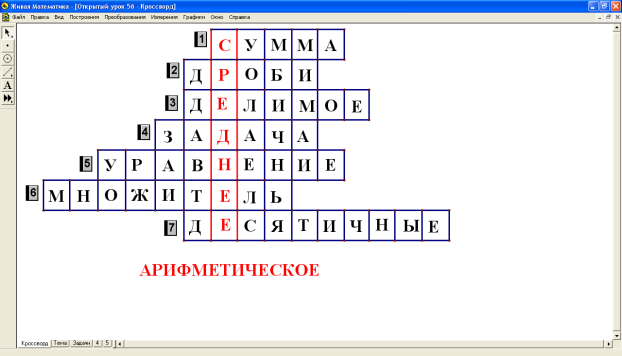 Итак, тема урока «Среднее арифметическое»Определение задач урока.Сформулируйте задачи урока. (- закрепление понятия среднего арифметического и применение его при решении задач)Как найти среднее арифметическое? /Дождаться ответа учащихся, а потом визуально вспомнить формулу, с помощью программы «Живая Математика»/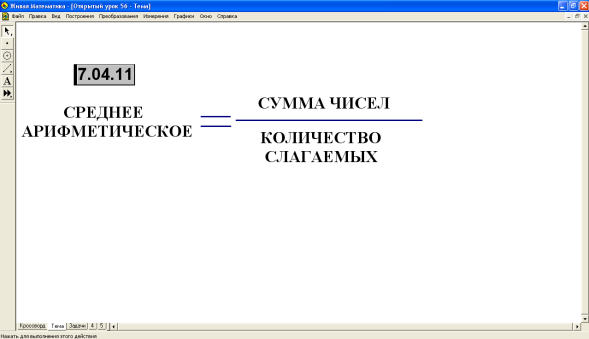 Что обозначает черта дроби? (- деление)Работа в тетрадях.Подписываем в тетрадях число и тему урока.Решите задачи (по вариантам) /Решают задачи за отворотом доски по одному представителю от варианта/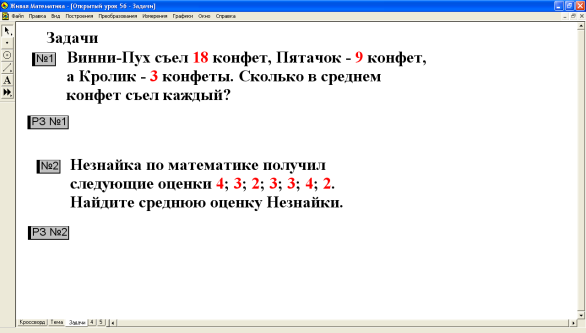 .Проверяем решение 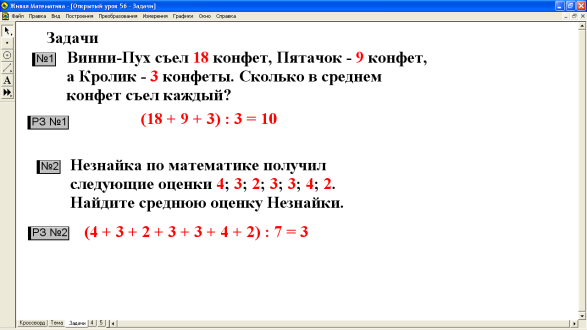 Физкультминутка (гимнастика для глаз – движение планет, из анимированных презентаций)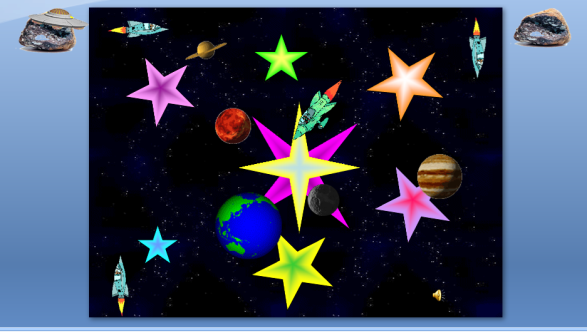 Практическая работа/Учащимся было дано задание на дом – взвесить свои портфели с учебниками одного дня/Найти среднюю массу портфеля с учебниками в 5 б классе. Округлите ответ до десятых. /перед началом урока все учащиеся записали массу своих портфелей на отворот доски/Одного из детей пригласить к доске для решения задачи.Информация для учащихся: по нормам СанПина 2011 года масса портфеля учащегося 5 класса должна быть не более 2,5 кг.Работа с учебником.Решить № 1505. /вспомнить правило вычисления: сумма чисел = среднее арифметическое * количество чисел/Решение оформить на доске.Домашнее задание№ 1528 (как № 1505), № 1535 (а) – пример по действиям.Подведение итоговА что ещё можно вычислить с помощью среднего арифметического?Что нового узнали?Что было самым трудным?